1、产品应用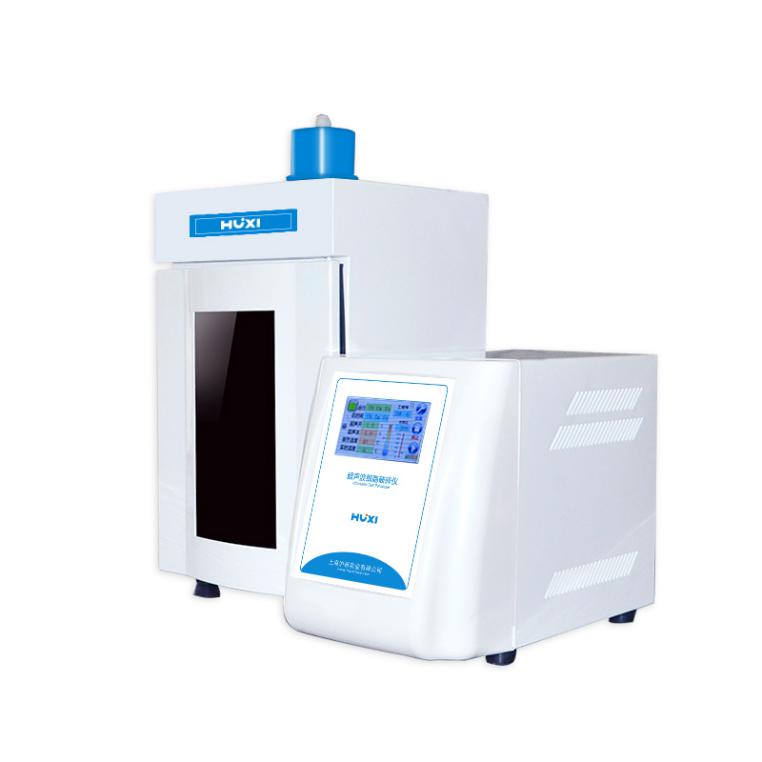 超声波细胞粉碎机（破碎仪或超声波裂解器）是一种利用强超声在液体中产生空化效应，对物质进行超声处理的多功能、多用途的仪器，能用于多种动植物细胞、病毒细胞的破碎，同时可用来乳化、分离、提取、消泡、脱气、清洗及加速化学反应等等。被应用于生物化学、微生物学、药物化学、表面化学、物理学、动物学、农学、制药等领域的教学、科研及生产。2、产品特点功能全，外观美，性能可靠，采用最新单片机技术+4.3寸TFT电容触摸屏控制（可以选配7寸），可选配电脑通讯或数据打印等功能智能化程度高，中央微机集中控制，超声时间，功率可从1%-100%设定样品温度检测显示、频率微机自动跟踪、故障自动报警配套隔音箱一台，降低噪音百分之七十以上配套美铝7075换能器+高纯度钛合金变幅杆一套，工业型的变幅杆可连续实现超声一小时以上（是要高纯度的钛合金才可以实现）带有过载保护功能及变幅杆未浸入液体中会自动保护变幅杆不受损坏可实现故障、超温或操作失误等引起的语音报警功能，更加的人性化技术参数4、可选配变幅杆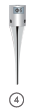 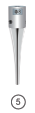 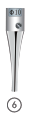 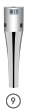 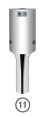 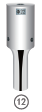 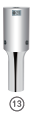 5、装箱清单型号JY99-IIDN功率50-1800W连续可调破碎容量1-1200ML(需选配相应的变幅杆)显示方式真彩电容触摸屏显示单次超声时间0.1-99.9S单次间隙时间0.1-99.9S总时间（超声+间隙）1-99H59M59S频率范围19.5-20.5KHz温控范围0-100度（可选配低温恒温）报警功能温度、时间、过载、空载、超温随机变幅杆Φ22(mm)可选配变幅杆 Φ6、8、10、15、20、22、25（mm）数据储存20组电源（可选配110V)220V/110V/ 50Hz/60HZ仪器尺寸（深*宽*高）410*225*290（mm）控制方式单片机+TFT触控可选配功能电脑通讯+数据打印+隔音箱照明或灭菌语音报警和提示功能有变幅杆直径mm处理量ml功率比%④Φ610-1001-70⑤Φ820-2001-85⑥Φ1030-3001-90⑨Φ15200-75010-90      ⑪Φ20100-100010-90⑫Φ22200-120020-95⑬Φ25300-120030-95名称数量超声波发生器1台振动系统（换能器组件+6MM）1套隔音箱（另外包装）1只升降台（在隔音箱内）1只电源线1根备用保险丝（电源线袋内）2只使用说明书1份保修卡(含合格证)1份温度探头（电源线袋内）1只